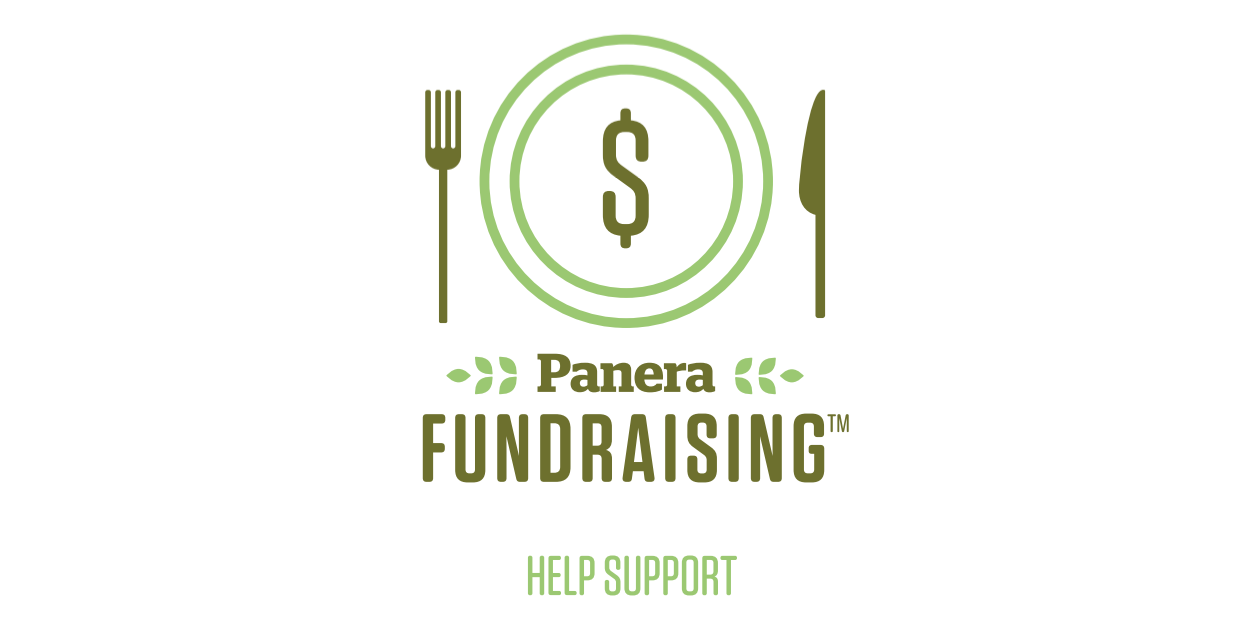 Help support Enter Name HereThursday September 15, 20164:00 – 8:00 pmClear Springs High School Charger Band Booster ClubWednesday, February 28, 20184:00-8:00PMAt the Panera Bread Bakery- Café located at2630 Gulf Freeway, League City, Texas 77573Bring this flyer when you dine with us on February 28th, and we’ll donate a portion of the proceeds from your purchase to Clear Springs High School Charger Band Booster Club. It’s a handcrafted, delicious meal, all for a great cause!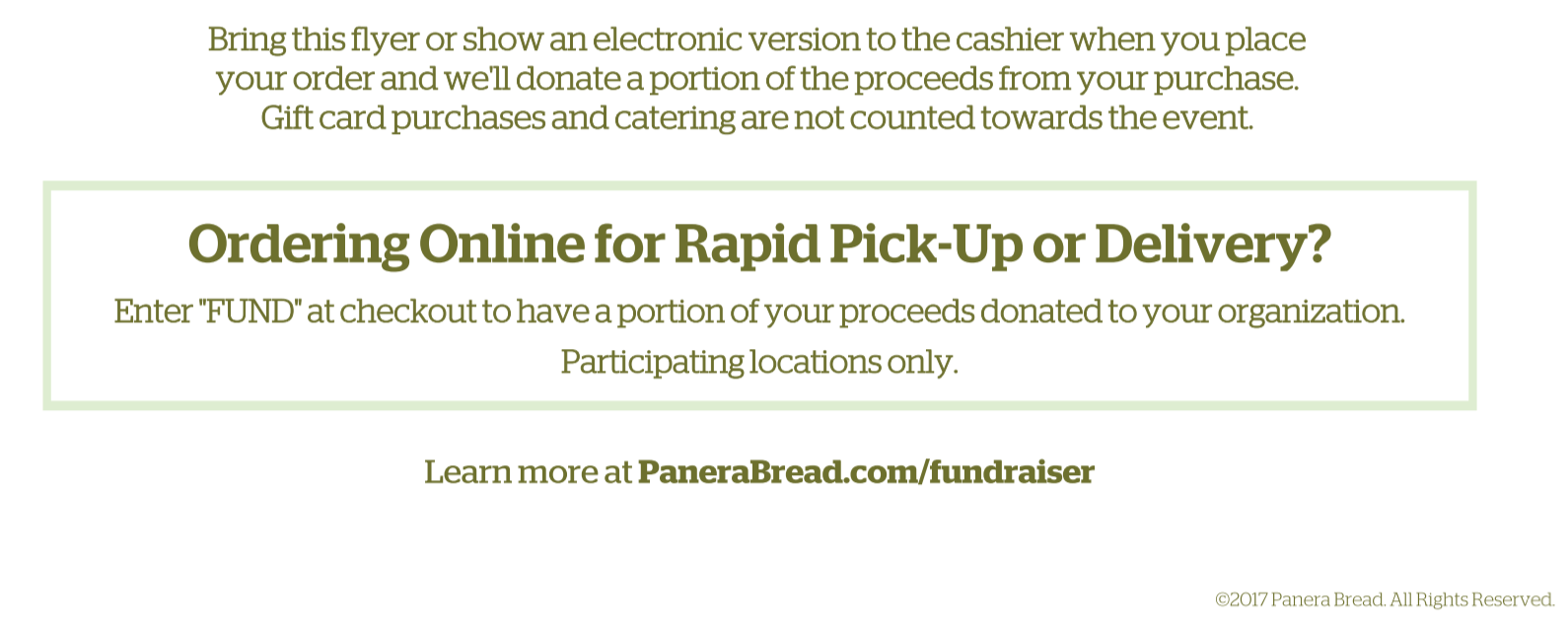 